TÝDENNÍ PLÁN NÁMOŘNICKÉ 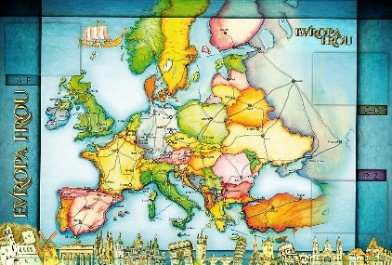 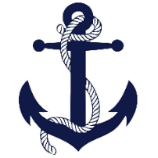 TŘÍDY 5. A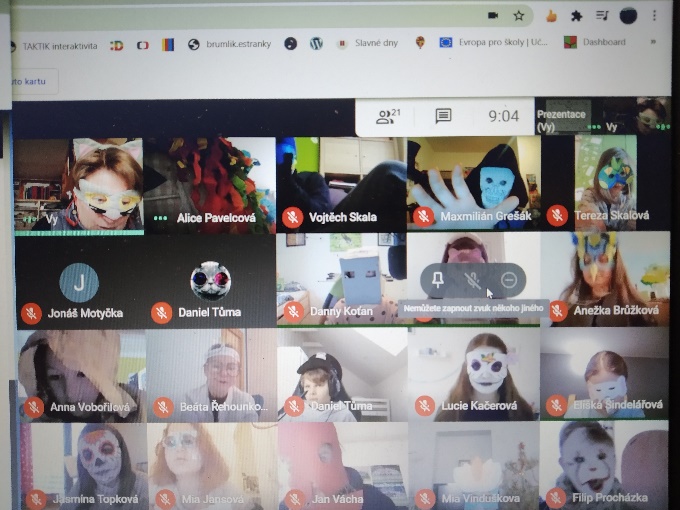 Milí Námořníci a milí rodiče, děkuji za nasazení, s jakým jste se zhostili úterního masopustního veselí. Myslím si, že jsme si to všichni užili. Na recepci jsou stále ocenění za tento den. Tak si je v týdnu vyzvedněte. Tento týden je poslední před jarními prázdninami, tak si do konce týdne udělejte všechny zadané práce a resty. Přejeme nám všem krásný únorový týden a odpočinkové jarní prázdniny. Lucka a  Alice   26. TÝDENOD 22. 2. DO 28. 2. 2021CO MĚ tento týden ČEKÁ MÉ POVINNOSTI A DOPORUČENÍ NA PROCVIČOVÁNÍJAK SE HODNOTÍM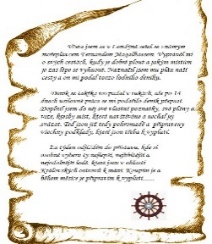 ČESKÝ JAZYKČTENÍTVOŘIVÉ PSANÍOpakuji si správné skloňování a psaní přídavných jmen. Seznamuji se, vyhledávám a určuji slovní druh zájmena. U 84 – 86. PS 53, 54, 88. Labyrint světa a ráj srdce.Čtu si ze své knížky.Odevzdávám čtenářský deník se zápisem.Píši do deníku každý den dvě rozvité věty. V každé větě napíši alespoň jedno zájmeno.Podle zadaných kritérií napíši zápis do čtenářského deníku a donesu jej nejlépe do konce týdne na recepci.Pracuji podle zadání na GC.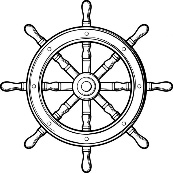 ČESKÝ JAZYKČTENÍTVOŘIVÉ PSANÍOpakuji si správné skloňování a psaní přídavných jmen. Seznamuji se, vyhledávám a určuji slovní druh zájmena. U 84 – 86. PS 53, 54, 88. Labyrint světa a ráj srdce.Čtu si ze své knížky.Odevzdávám čtenářský deník se zápisem.Píši do deníku každý den dvě rozvité věty. V každé větě napíši alespoň jedno zájmeno.Podle zadaných kritérií napíši zápis do čtenářského deníku a donesu jej nejlépe do konce týdne na recepci.Pracuji podle zadání na GC.ČESKÝ JAZYKČTENÍTVOŘIVÉ PSANÍOpakuji si správné skloňování a psaní přídavných jmen. Seznamuji se, vyhledávám a určuji slovní druh zájmena. U 84 – 86. PS 53, 54, 88. Labyrint světa a ráj srdce.Čtu si ze své knížky.Odevzdávám čtenářský deník se zápisem.Píši do deníku každý den dvě rozvité věty. V každé větě napíši alespoň jedno zájmeno.Podle zadaných kritérií napíši zápis do čtenářského deníku a donesu jej nejlépe do konce týdne na recepci.Pracuji podle zadání na GC.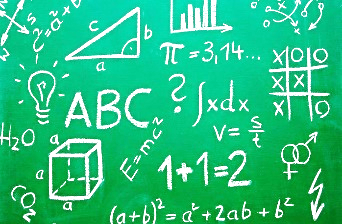 	MATEMATIKAINFORMATIKA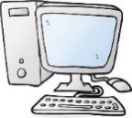 Objem a povrch. Jednotky obsahu a objemu. Provádím početní operace s velkými čísly. Převody jednotek.Informatika: Podle zadání na GC.Procvičuji si početní úlohyna webových portálech, kde mám účty nebo, které najdu v doporučení na GC.Pracuji podle zadání na GC.	MATEMATIKAINFORMATIKAObjem a povrch. Jednotky obsahu a objemu. Provádím početní operace s velkými čísly. Převody jednotek.Informatika: Podle zadání na GC.Procvičuji si početní úlohyna webových portálech, kde mám účty nebo, které najdu v doporučení na GC.Pracuji podle zadání na GC.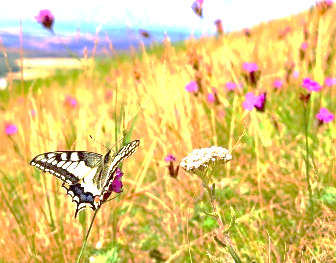 PŘÍRODNÍ VĚDYŠkodliviny z těla venU 28, 29  PS 17Procvičuji si podle kódů v PS na www.skolasnadhledem.cz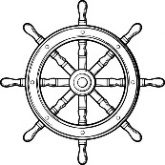 PŘÍRODNÍ VĚDYŠkodliviny z těla venU 28, 29  PS 17Procvičuji si podle kódů v PS na www.skolasnadhledem.cz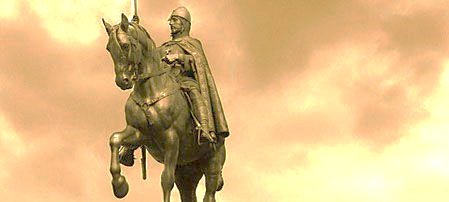 SPOLEČENSKÉ        VĚDYPrezentuji referát na zadanou evropskou zemi (pokusy  ).Průmysl dříve a dnes. U 55, 55 PS 30Pracuji s mapou České republiky, plním zadané úkoly na GC.Procvičuji si podle kódů v PS na www.skolasnadhledem.cz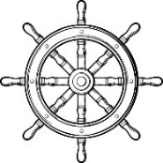 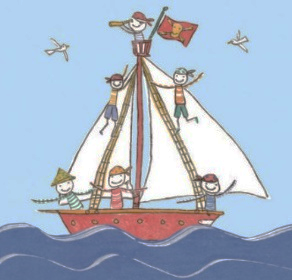 VÝCHOVYTV Protahování a posilování s Vítkem + plním čtvrteční výzvy!!!VV  Podle zadání v GCPČ  Podle zadání v GCHV  Podle zadání v GCOSV Upevňuji svou vůli, učím se překonávat překážky.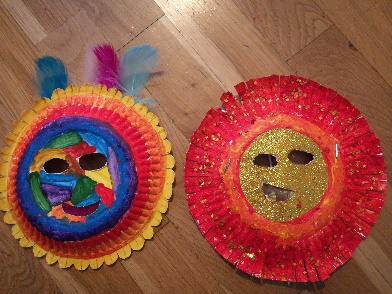 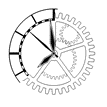 